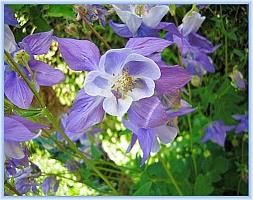 A szeretet szellemének felhívása -  ne pazarold az életenergiákatBenned, a földi jelenlét mennyei hírnöke, az Én Vagyok egyetemes szeretetszellemem újra kinyilatkoztatja magát, és üdvözöl téged és minden szíves embert, aki nyitott a bölcsességem mennyei forrásából érkező további szeretetcseppekre. Ma már közvetlenül fogadsz engem a belső lényedben egy rendkívül érzékeny finom energia- és kapcsolati csatornán keresztül, amely az égi központi napban lévő őseredeti központi napban és a teremtés egészének minden lénye életmagja között létezik az örökkévalóságig. A szellemi képekben történő üzenetközvetítésem most a lelki-életmagotokból az erősen forgó tudatközpontokon keresztül áramlik a szellemileg nyitott emberi tudatosságotokba, és ezáltal két tiszta égi lény felügyeli. Gondoskodnak arról, hogy az általam közvetített üzenet az anyanyelveteken, nagyrészt a megfelelő értelemben érkezzen meg a felsőbb tudatosságotokba.  Bizony, minden nap ebben az ellentétes világban nagyon értékes azoknak az embereknek, akik naponta igazodnak hozzám, a szeretet egyetemes szelleméhez az Én Vagyok-ban, és szívből igyekeznek fokozatosan megvalósítani szellemi tudásukat - amely a tiszta lények életének törvényszerűségeit és jellemzőit tartalmazza, amelyeket mennyei üzeneteimből tanultak - fanatizmus nélkül, de belső komolysággal. Ily módon nemcsak vonzó jellemvonásaik önkéntes legyőzőivé válnak, hanem a szívből jövő mennyei tulajdonságok önálló átprogramozóivá is, sőt, belső vándorokká is, a dicsőséges, napfényes és változatos mennyei életbe, amely egykor az övék volt.  Aki most, az utolsó földi életszakaszban, amelyben a sötét, mélyen bukott lények a maguk teremtette bukás világában élik ki magukat, szívesen igazodik hozzám, a szeretet belső szelleméhez, és ráadásul gyakrabban kommunikál velem belső lényében, az bőséges ajándékokat kap az én energiaforrásomtól, a mennyei eredeti központi naptól. A szeretetem ereje minden ember számára elérhető, függetlenül attól, hogy milyen nemzetiségű, milyen fajhoz tartozik, vagy hogy jelenleg még melyik világ- vagy életszemléletet tartja helyesnek.  Ti emberek tudjátok, hogy én, a legnagyobb Mindenség szívemben mindig elérhető vagyok minden kozmikus lény számára, aki hozzám fordul és különböző okokból kommunikál velem a szív finom nyelvén - amelyet egykor a mennyei lények közvetítettek nekem, amikor teremtésemet végezték - függetlenül attól, hogy a tiszta Lényben vagy a Bukás világaiban él, mert az Eredeti Központi Napban lévő irgalmas tudatosságom az örökkévalóságig folyamatosan így tájékozódik. Sajnos a legtöbb ember ma már nem képes megtestesült lelkével a szeretet erőimet magába hívni, nemhogy boldogan érezni szeretetáramlataimat önmagukban, mert minden nap túlnyomórészt az ellentétes világrezgésben élnek, nem gondolva arra, hogy ezáltal egyre inkább energiahiányossá válnak. A nagy energiahiányért ők maguk a felelősek, vagy inkább az, hogy minden nap kevesebb életenergia áll rendelkezésükre, mert nem érdekeltek a velem való szívélyes kommunikációban, bár sokan közülük vallási vagy spirituális beállítottságúak. Szellemi rövidlátásuk és világiasságuk megakadályozza őket abban, hogy több energiát nyerjenek, amit szívesen átadnék nekik mennyei szeretetforrásomból a jólétük és egészségük érdekében. Most én, a személytelen szeretetszellem az Én Vagyok-ban, isteni komolyságból szólítom meg a belső embereket, akik túlhajszoltságuk miatt gyakran elfelejtik, hogy naponta többször is lelki kapcsolatba lépjenek velem belső lényükben. Egyesek tévesen azt hiszik, hogy sokféle elfoglaltságukkal és segítségükkel jó benyomást kell tenniük embertársaikra, vagy hogy különösen szorgalmas és segítőkész embereknek tekintik őket, amivel öntudatlanul felemelik magukat.  Egyesek tévesen azon a véleményen vannak, hogy én, a szeretet egyetemes szelleme, földi életük után további energiákkal jutalmazom őket a jól ismert embereknek nyújtott sok szolgálatukért, és még meg is dicsérem őket. Valóban nem teszem ezt, mert a legtöbbjük szolgálata embertársaiknak nem volt önzetlen, és öntudatlanul a bűnbeesés világából származó egypólusú energiákkal, vagyis hízelgő vagy dicsérő energiákkal, valamint a bűnbeesésből származó emberek ajándékaival emelték fel őket. Többnyire még mindig öntudatlanul önző magatartásukkal már a földön megjutalmazták magukat. Ez a szomorú következtetés az emberek és lelkük körében, akik még nem értették meg kellőképpen, hogy mit jelent önzetlenül, hátsó szándékok nélkül egy kis segítő hozzájárulást nyújtani más emberek számára.  Ha segíteni akarsz valakinek, akkor ellenőrizd magad, hogy a szándékod valóban önzetlen-e, mert a tiszta lények mennyei önzetlensége nem tartalmaz elvárásokat. Ha az égi lények szívből jövő együttérzésükből és belső kötődésükből segítettek egy lénynek, akkor soha nem akarnak dicséretet vagy ajándékot kapni tőle, mert önzetlen fénytudatuk mentes ettől.  Arra is kérem Önöket, hogy életenergiáik megspórolása érdekében komolyan és előrelátóan gondolják át, hogy kinek akarnak segíteni, mert sokan az esetből szeretnek nyafogni és sajnáltatni magukat, és ezzel hamis képet adnak az anyagilag jó élethelyzetükről. Panaszkodással álcázzák magukat, mert nagyon jól tudják, hogy mindig találnak majd jószívű embereket, akik együttérzésből hajlandóak segíteni nekik például a lakásukban vagy más dolgokat elvégezni helyettük, még akkor is, ha ők maguk is tudnának fizetni a segítségért, vagy képesek lennének elvégezni ezeket a munkákat és megbízásokat.  Valóban, sok jó szándékú, segítő szindrómával terhelt ember bedől ennek, és ez egy napon negatív hatással lesz rájuk, mert a sok felesleges segítés annyira legyengíti őket, hogy aztán fogékonyak lesznek a különböző betegségekre. Én, a szeretet mennyei szelleme, önvédelemből szeretném ezt megakadályozni, ezért sok tippet adok nektek, hogy gondoljátok át, vagy figyelmeztetlek benneteket, hogy ne pazaroljátok értékes életenergiáitokat felesleges segítségre. Mivel jelenleg egy egyre alacsonyabb energiájú világban éltek, ahol az elemi részecskék rezgése csökken, és egyre kevésbé energikusak, egyre kevesebb energia jut a természetbe a földről, a víz és a levegő elemeiből. Ezért egyre kevesebb energiát kap a napi táplálékból és az elemekből. Ez napról napra egyre inkább megtörténik, mert a világ rezgése rohamosan csökken a sok külső negatív hatás és a deviáns emberektől való taszítás miatt. Ez tragikus az emberek számára, különösen az Önök közül az idősebbek számára, mert az ő sejtjeik energetikailag sokkal gyorsabban lebomlanak, mint az életerős fiatalok esetében. Az élelmiszerek, valamint a természetes gyógyszerek és étrend-kiegészítők energiafogyása hamarosan életveszélyes hatással lesz a súlyosan beteg emberekre, akiknek a jó gyógyuláshoz szükségük van erre a kiegészítő energiaforrásra és az életet építő anyagokra. Most azonban az energiahiányban lévő sejtek kevesebb energiát kapnak, pedig feltétlenül nagyobb mennyiségre van szükségük belülről és kívülről. Ezért azt tanácsolom nektek, mennyei visszatérők, hogy jól kezeljétek a tudati energiáitokat, mert ez nagyon fontos mindenki számára ebben a földi szakaszban. Ezért arra kérlek benneteket, hogy ne pazaroljátok értékes életenergiáitokat felesleges segítségre, mert szükségetek van rájuk a napi teendők, feladatok és kötelességek elvégzéséhez, vagy a foglalkozásotokban, hogy létetek biztosított legyen. Kérjük, mindig mérlegelje előre, és hallgasson arra, amit az érzései mondanak, hogy valóban szükséges-e segíteni egy személynek. Gondolkodjatok el mélyen, mert azt tanácsolom és arra kérlek benneteket, hogy bölcsen cselekedjetek fizikai testetek jó energiaellátása érdekében. Ha segíteni akarsz valakinek, előzetesen fontold meg, hogy valóban szükséges-e, vagy erősen irányít a segítő szindróma. Ha ez egy hosszú életű segítő szindróma, akkor még mindig tartalmaz egy önző programot, amely a lelkedben és az emberi felső és tudatalattiban tárolódik, és nem engedi, hogy másképp cselekedj. Ha most felismered a helytelen viselkedésedet, akkor kérdezd meg magadtól az élet egy nyugodt szakaszában, hogy milyen okok vezérelnek abban, hogy újra és újra segíts bizonyos embereken, vagy milyen indíték késztet arra, hogy ezt tedd. Ez nagyon meghatározó számotokra e világ utolsó szakaszában, amelyben már nem sok időtök van hátra, részben az energiahiány miatt, vagy mert az emberi élet a Föld bolygón hamarosan megszűnik. Gondolja át alaposan, nem lenne-e jobb, ha jól gazdálkodna az életenergiáival, hogy napközben jobban érezze magát, és örömmel, erős fáradtság nélkül tudja teljesíteni feladatait és kötelességeit. Szeretetszellemem csak tanácsot ad nektek, hogy fontoljátok meg, de ti magatok döntsétek el, hogy szívélyesen nyitottak vagytok-e rá, vagy elutasítjátok.  Néhány szellemileg nyitott szívű ember, aki keresi a mennyei igazságot és a szeretetszellemem mélyreható magyarázatát a hírnökökről, szeretné megtudni tőlem, hogy mik a valódi okai annak, hogy néhány Isten-hívő ember ma még gyanútlanul segítő szindrómával él. Nem Én, a személytelen Szeretet-Szellem az Én Vagyok-ban voltam az, aki ilyen szenvedő magot ültetett a lelkes emberi tudatukba, amely a fanatikus túlbuzgóságot is tartalmazza. Most megtudjátok tőlem, hogy ki volt az valójában, és hogyan történt. Felvilágosítom Önöket, és nagy vonalakban leírom Önöknek az okokat, amelyek messze visszanyúlnak az emberi történelemben. De arra kérlek benneteket, hogy belső lelketekkel-szívetekkel fogadjátok isteni kinyilatkoztatási nyelvemet, akkor nem szó szerint, hanem csak értelmesen és szellemileg messzire látóan fogjátok fel. Valóban, évezredekkel ezelőtt a vallásokat a nagy uralkodók parancsára alapították ezen a világon, hogy az alárendelt emberek ne essenek kísértésbe, hogy ellenálljanak a hatalmuknak és az igazságtalan adóknak a szigorú életrenddel - amelyet állítólag én adtam a megvilágosodott embereken keresztül. A kegyetlen uralkodók megbízták a nekik ismerős, alárendelt embereket, hogy állítsanak össze vallásos írásokat, amelyekben nekem, a szeretet mennyei szellemének egyrészt szerető és irgalmas, másrészt büntető, bosszúálló és fenyítő mennyei uralkodó személyként kell megjelennem, hogy az istenhitűek féljenek tőlem, ha megszegnek egy vagy több vallási előírást.  Nos, az akkori uralkodók megtévesztéssel bízták meg az általuk kiválasztott vezetőket, hogy építsenek egy vallást. Bejelentették az alattvalóiknak, hogy Isten szolgáiként kiválasztottam őket, hogy világvallást alapítsanak, és hogy a hívők most megtudják, hogyan térhetnek vissza a mennyországba. Így kezdődött a nagy vallási katasztrófa ezen a világon a bűnbeesésből származó jóindulatú emberek számára, akiknek a lelke még nem süllyedt olyan mélyre, mint a világi és vallási gőgös, uralkodó vezetőké.  Az akkori vallási vezetők, akik mindig a nagy uralkodókkal együttműködve dolgoztak, alázatos, Istenben hívő embereket képeztek ki papokká, akik aztán közvetítőként működtek közte és a vallásos emberek között. Amikor a vallási szentírásokat elkészítették, és tartalmukat a papokról szóló megmásíthatatlan isteni igazságként hirdették az istenhitűeknek a prédikációkban, ismételten felszólították a vallásos embereket, hogy dolgozzanak vallási tanításuk terjesztésén. Ennek érdekében később szerzeteseket képeztek ki kolostorokban, és misszionáriusokként küldték őket szerte a világba. A védelem érdekében az akkori uralkodó nagyszámú katonahadsereget rendelt a parancsnokságuk alá, akiknek a szerzetesekkel együtt kegyetlen módszerekkel kellett volna távoli országokban hitetlen vagy más vallási irányultságú embereket vallásukba kényszeríteniük - mindez állítólag az én sugallatom és utasításom szerint történt. A vallásos embereket újra és újra arra kérték a papok, hogy álljanak ki Isten és a vallási tanításuk mellett, és áldozzanak, de szolgálják áldozatosan a felebarátjukat is - állítólag ismét az én utasításom szerint. Nem volt vége a szeretetszellemem elleni célzásoknak, mert pontosan tudták, hogyan kell engedelmessé tenni az embereket, akik még az életüket is hajlandóak voltak feláldozni azért, hogy a felebarát szolgálatával és a vallási tanítás terjesztésével kedveskedjenek nekem, a szeretetszellemnek. A papoktól a következő hamis állítást kapták: "Ha a vallásos emberek feláldozzák magukat felebarátaik szolgálatában és Istenükért is, akkor életük után hálából felemeli őket Ő a mennyek országába jutalmul."  Egy ilyen félrevezető állítással, amely egyike a számtalan nekem, a szeretet mennyei szellemének tulajdonított állításnak, a papi kasztnak évezredekkel ezelőtt sikerült a jószívű, vallási kötődésű embereket segítő szindrómába kergetnie, hogy ez a mélyen gyökerező pszichikai segítő raktározás fanatikus túlbuzgósággal újra és újra vonzza lelküket az újraszületésre ebben a sötét, veszedelmes világban, ahol ismét új szívfájdalom vár rájuk.  Bizony, a jószívű istenhívők, akiket erősen hajtott a segítő szindróma, a teljes fizikai kimerülésig megerőltették magukat a sok segítő cselekedetükben, aminek következtében néhányan súlyosan megbetegedtek, és életük idő előtt véget ért. Sok pap félrevezető kijelentései miatt számtalan istenhívő ember és lelkük szenvedett nagy szívfájdalmat a földi idődig, ami úgy tűnik, nem fog véget érni, mert a segítő szindrómával terhelt istenhívő emberek szellemi tudatlanságuk miatt nem sejtik, mi a valódi ok. Az, hogy az embereket megtévesszék és félrevezessék, már régóta a kegyetlen, pusztító Ősz-lények szándéka, akik zavart állapotukból kifolyólag most a romlásba kormányozzák ezt a világot.  Most arra kérem a jóindulatú embereket, akik bedőltek a korábbi vallási hamis állításoknak, hogy most ébredjenek fel lelkileg és gondolják át, hogy végre megszabaduljanak a segítő szindrómától. Annyira kívánom ezt nekik és a lelküknek!  Adok nektek, jószívű emberek, még egy tanácsot, amely segíthet nektek abban, hogy több energiát nyerjetek, de abban is, hogy lelkileg gyorsabban érjetek.  Nos, sok spirituálisan orientált ember még nem vette észre, hogy gyakran beszélgetés közben vagy telefonon megszakítás nélkül kommunikálnak, mint egy vízesés. Azt kell feltételezniük, hogy a meglehetősen gyors, szünet nélküli beszédük mindig csak az elméjükből pattog ki, vagy a tudatalattijukból hívják elő. Az én mennyei szemszögemből nézve, ilyen beszédmóddal nem kapnak kapcsolatot a belső lelkükkel. Ez semmi jót nem jelent a spirituális beállítottságú embereknek, mert így nem adnak lehetőséget a lelküknek arra, hogy az emberi tudatban kommunikáljon, de arra sem, hogy a szeretetszellememtől az emberi ruhájukba átadják azokat az energiákat, amelyek éjjelente rááramlanak. Éjszaka, amikor az embere mélyen alszik, nagyon szomorú emiatt, és gyakran könnyeket hullat emiatt, és arra kér engem, hogy értessem meg az emberével, hogy át kellene térnie egy spirituális irányultságú, lassabb és tudatosabb nyelvre. Valóban, aki gyorsan beszél, az sok egypólusú életenergiát is elpazarol, amelyeket a sejtmagok génalapjai tartalmaznak, részben a szülők vagy a megtestesült lelkük átadása révén. Ezért azt tanácsolom a spirituálisan orientált, gyorsan beszélő embereknek, hogy gondolják át, és kezdjenek el lassabban és tudatosabban beszélni a saját energetikai hasznukra. Ha ezt gyakrabban gyakorolod, egy nap örömmel fogod észrevenni, hogy belső lelked impulzusokkal és energiákkal támogat téged, amikor beszélsz, így beszéded sokkal spirituálisan mélyebbé és szelídebbé válik. Ez a szíves spirituális ember jele, amely lehetőséget ad belső lelkének arra, hogy spirituálisan tovább fejlődjön, hogy jól haladjon a Belső Ösvényen, és gyorsabban közelítsen a mennyei élethez. Ha átgondolod a tanácsomat, és átváltasz egy új spirituális beszédmódra, akkor nagyon örülök a lelkednek. A szeretet egyetemes szellemem mindig készen áll a Jelenlét küldöttein keresztül, hogy tanácsokkal és figyelmeztetésekkel segítsen nektek, vagy hogy észhez térítsen benneteket, de soha nem fogom azt mondani nektek, hogy ezeket az életben meg kell valósítanotok vagy meg kell hallgatnotok, nem, ez a kijelentés soha nem fog elhangzani a szeretet gondoskodó tudatosságomtól, mert én vagyok a szabad, egyetemes, személytelen Lény a mennyei Eredeti Központi Napban, és a teremtés minden lényének meghagyom a szabadságát az örökkévalóságig. Az én egyetemes szeretetszellemem egy gyengéd, adakozó személytelen lény, amely mindig kész energiákat adni a tiszta égi lényeknek, de a bukott világok megterhelt lényeinek is, de csak akkor, ha azok nem pazarolják el saját életenergiáikat. Ez átvitt értelemben azt jelenti, hogy az egyetemes tudatosságom tartalmazza azt a minőséget, hogy odafigyeljen arra, hogy a lények körültekintően és óvatosan bánjanak az ősi központi naptól kapott energiákkal, vagy jól osszák fel azokat a bolygó- és kettős életük számára, és ott használják fel, ahol valóban szükség van rájuk. Ez biztosítja, hogy az Eredeti Központi Napban mindig elegendő előkészített energia álljon rendelkezésre a teljesség megteremtéséhez és a teremtés minden életéhez. Más szeretetcsepp-kinyilatkoztatásokból a legtöbben tudjátok, hogy egy lejárt eonciklus után az égi lények a kettős kapcsolatokban és a közösségileg tervezett bolygói életükben való személyes használatra kapnak egy bizonyos mennyiségű energiát egy új eonhoz, amelyet fénytestük belső énjében tárolnak. Nagyon örömmel és hálásan kapják ezt az Ősi Központi Naptól, és szabadon felhasználhatják, például evolúciós bolygójuk új vagy újratervezésére, pompás lakóhelyük és kertjeik megszépítésére, valamint egy teljes és boldog kettős életre. De még itt sem pazarolják el a Belső Énben tárolt energiáikat, hanem megkérdezik maguktól, hogy mennyi energiára van szükségük például a házuk és lakóhelyük, vagy a kertjük, vagy az élet más területeinek átalakításához.  Ha új bolygólakók érkeznek, akik sikeresen befejezték fejlődésüket egy másik bolygón, akkor szükséges, hogy a bolygó állandó lakói lakóhelyet hozzanak létre számukra. Energetikailag megterhelő feladataikhoz vagy szükséges tevékenységeikhez további energiákat kérnek az Eredeti Központi Naptól, az én személytelen kettős lényemtől, amit az örömmel bocsát rendelkezésükre. Ennek nagyon örülnek, mert átmenetileg nagyobb energiakészletet éreznek magukban, amit korábban nem ismertek. Ezeket az energiákat aztán a kettős egyesülésben vagy több lénnyel együtt használják fel, hogy az új lakók új életfejlődésükben különösen szép lakásban és életterületen élhessenek, és spirituálisan tovább fejlődhessenek a folyamatos fejlődésükben. A bolygón való tartózkodásuk időtartama egy vagy több égi eonon keresztül függ az evolúciós fejlődésüktől, amelyet szabadon határozhatnak meg.  Lakóterületükhöz nagy kert és park tartozik, a legszebb virágokkal. Az új életterületükön aztán önállóan, nagy örömmel alakíthatják át vagy rendezhetik át azt evolúciós állapotuknak és azoknak a tapasztalatoknak megfelelően, amelyeket magukkal hoztak sok más bolygói életből, amelyekben evolúciójuk során ideiglenesen éltek. Én, a szeretet egyetemes szelleme, nem avatkozom bele, mert teljesen szabad életet élhetnek, akár közvetlen bolygószomszédaik befolyása nélkül is. A mennyei lét minden lénye mindig egy duálissal együtt lakik egy evolúciós bolygón. Erre azért van szükség az égi lényben, mert az ősszülők duális részecskékre építették új teremtésüket, és a lények duális kapcsolatára átvitték az élet égi elvét, ahogyan azt korábbi teremtésükből ismerték, és csak ezen keresztül élhették át az élet nagy boldogságos élményét, ami nagyon boldoggá tette őket egymással. Ezen felül a kettős életmód a lényeknek a boldog fénytest-egyesüléseik révén, amelyekben gyengéden, szívük legmagasabb szeretet-érzéseivel adják át magukat, egyedülálló lehetőséget kínál arra, hogy életmagjukból több energiához jussanak az égi Eredeti Központi Napból. A kettős életmód a mennyei élet törvényében van rögzítve, ezért egyetlen lény sem lesz képes egyetlen életet élni a mennyei létben, még akkor sem, ha egyszer az alacsonyabb Ősz-létben olyan törvénytelenül abnormálisan és önző módon élt volna. Az égi tulajdonságok és életszabályok - ti törvényeknek is nevezitek őket -, amelyeket az égi lényektől kaptam raktározásra, és amelyeket egyetemes érvényre juttathatok, nem tartalmaznak semmilyen unalmas életváltozatot a tiszta lények számára. Vagyis az égi lények olyan életmódot folytatnak, amelyet az evolúciós bolygóikon különbözőképpen élnek meg. Ez ötletes, fantáziadús és kreatív, sok variációval díszített, ami elősegíti az életörömüket, amit soha nem akarnak nélkülözni. Mindig új, elragadó és zseniális meglepetéseket kapnak a legnagyobb egyetemes tudatosságomtól, amelyeket megtekinthetnek, és amelyeket beépíthetnek a bolygó életükbe. Ezután közösen döntenek arról, hogy hozzáadnak-e egy új életváltozatot, amely tovább gazdagíthatja korábbi boldog életüket. Többnyire demokratikus szavazással döntenek a szeretettudatomból származó ajánlás mellett, majd nagy örömmel veszik észre, hogy kettős és bolygói életük ennek eredményeképpen egy változattal gazdagodott. Örömük és hálájuk ezért aztán szívükből hozzám, a személytelen Én Vagyok Istenséghez áramlik, amit én viszont továbbadok azoknak a lényeknek, akik ezt az új életváltozatot hozták létre a bolygó közösségében. Ekkor minden lény egyszerre érzi együtt az életmagjuk nagy örömét, mert ezen keresztül kapcsolódnak egymáshoz. A velük való kapcsolatban én, az égi szeretetszellem, valamint személytelen kettős lényem, az ősi központi nap, megtapasztaljuk boldogságukat, és hálásak vagyunk ezért az egyetemes pillanatért. El tudjátok képzelni ezt az örömteli égi eseményt a ti korlátozott emberi tudatosságotokban? A leírásból most már felismerhetitek, hogy az én mennyei szeretetszellemem a lények háláját és örömét soha nem tartja meg egyedül magának, hanem megosztja vagy továbbadja azt a lényeknek, akik az élet új változataival bővítették és nagymértékben gazdagították az égi életet, többek között a teremtő szülőknek is, akik a legnagyobb mértékben hozzájárultak szeretett fiaik és lányaik számára, hogy azok mindig szabadon, önállóan és boldogan élhessenek a kettős egységben és a bolygó lakóival ilyen módon. Szívből jövő hálátokat és belső örömötöket, amelyet ti, belső emberi lények szívből jövő imában vagy rövid párbeszédben nyújtotok nekem, nem tartom meg magamnak, hanem továbbítom az égi lényeknek, akik szívből kommunikálnak velem a kozmikus pillanatban, és nyitottak a különböző típusú közlésekre, akár az égi evolúciós életből, akár a bukási világok életéből. Felajánlom nekik például az őszi világok azon lényeinek képeit, akik örömteli és hálás szeretetimpulzusokat küldtek nekem. Ezek olyan fogékony lények az égi lényben, akik egy korábbi közös életükben egy égi evolúciós bolygón nagyon meleg barátok voltak, és akik, mint megváltási terv lényei, együtt sokat tettek hozzá a Teremtés felépítéséhez és megmentéséhez is. Nagyon örülnek néhány képnek a jelenlegi földi életükből, amit az égi lények az életmagjukon keresztül láthatnak tőlem. Különösen örülnek, amikor megtudják, hogy az inkarnálódott egykori barátaiknak sikerült magasabb rezgésszámon élniük az emberek e sötét világában, és az égi visszaúton vannak, és szellemileg úgy fejlődtek, hogy lelkük már sok emléket tudott feltárni korábbi égi életükről.  Rövid leírásomból most már egy kicsit többet tudtok az égi lények életéről. Ezen kívül megtanulhattátok, hogy az én személytelen szeretetlényem és a tiszta lények is soha nem tartják meg a más lények szívéből jövő köszönetet csak maguknak, hanem mindig engem és a többi bolygó lényét is magukban foglalják. Ebből az illusztrációból rájöttök, hogy minden mennyei lény, beleértve engem, az Én Vagyok Istenséget is, személytelen életet él, és hogy egymás között kommunikálunk. Egy ilyen élet csak a lét egyenlőségében, az igazságosságban, az abszolút szabadságban és az egymás iránti nagyfokú szívélyességben lehetséges. Ti belső emberek kérdezzétek meg magatokat, hogy milyen messze vagytok az egyenlőség - amelyhez én, a szeretet egyetemes szelleme is tartozom -, valamint az igazságosság, a szabadság, az empátia és a szívélyesség dicsőséges mennyei életétől. Ha vissza akartok térni a fény mennyei otthonába, akkor siessetek, hogy felismerjétek mesterséges életmódotokat, amely az énközpontú hírneveteket hivatott előmozdítani, és elszakadjatok tőlük, mert rosszat jelentenek számotokra, és nemcsak a bukás javíthatatlan lényeinek személyhez kötött életéhez, hanem az anyaghoz is kötnek benneteket. Ha helyesen értettétek meg mennyei szeretetszellemem jeleit a szívetekben, akkor bizonyára arra akarjátok majd felhasználni a földön hátralévő rövid időt, hogy megszabaduljatok a személyhez kötődő, felértékelő életmódok béklyóitól. Ha kívánod, belső segítségemmel. De tudd előre, hogy ez egy belső harc lesz az önmaga legyőzésével, de a láthatatlan csaló lelkekkel is, akik naponta figyelik életmódját, és el akarják csábítani. Számukra nem baj, ha továbbra is a személyes sötét világukban maradsz annak végéig, mert ők a haszonélvezői a napi energiáidnak. Ha személyközpontúan viselkedsz, akkor lehetséges, hogy behatolnak a nyitott aurádba, és elvonják tőled az energiákat. Ezért gondosan gondoljátok át, hogy az egyre inkább energiaszegény világban ezt meg akarjátok-e engedni, vagy inkább egy spirituálisan magasabb, személytelen életre váltotok, amely lehetővé teszi számotokra, hogy naponta sokkal több energiát kapjatok az én mennyei szeretetforrásomtól. De ezt rátok bízom, mert szabad lényeknek tekintelek benneteket, függetlenül attól, hogy éppen hol vagytok a kozmikus létben. Semmi mást nem kívánok nektek, mint hogy szabadságotokban az én ajánlásom mellett döntsetek, és hamarosan újra belépjetek a mennyei létbe, mint a szeretet boldogító fényének tiszta lényei. 